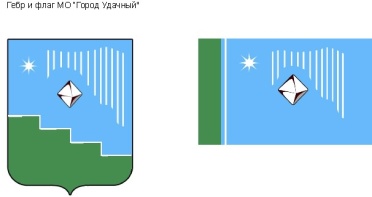 Российская Федерация (Россия)Республика Саха (Якутия)Муниципальное образование «Город Удачный»Городской Совет депутатовIV созывXIV СЕССИЯРЕШЕНИЕ26 декабря 2018 года                                                                                          	№14-7О признании утратившими силу отдельных решений городского Совета МО «Город Удачный»В соответствии Федеральным законом от 24 июня 1998 года № 89-ФЗ «Об отходах производства и потребления», Законом Республики Саха (Якутия) от 23 апреля 2009 года 688-З № 267-IV «Об отходах производства и потребления на территории Республики Саха (Якутия)», постановлением Правительства Российской Федерации от 4 апреля 2016 года № 269 «Об определении нормативов накопления твердых коммунальных отходов», приказа Министерства жилищно-коммунального хозяйства и энергетики Республики Саха (Якутия) от 29 октября 2018 года № 443-п «Об утверждении нормативов накопления твердых коммунальных отходов на территории Республики Саха (Якутия)» городской Совет депутатов МО «Город Удачный» решил:Признать утратившими силу:решение городского Совета МО «Город Удачный» от 10 сентября 2007 года № 25-3 «Об утверждении норм накопления твердых бытовых отходов»;решение городского Совета от 24 февраля 2010 года № 27-3 «О внесении изменений в решение городского Совета МО «Город Удачный» от 10 сентября 2007 года № 25-3 «Об утверждении норм накопления твердых бытовых отходов».Настоящее решение подлежит официальному опубликованию (обнародованию) в порядке, установленном Уставом МО «Город Удачный», и вступает в силу с 1 января 2019 года.Контроль   исполнения   настоящего   решения   возложить  на комиссию по бюджету, налоговой политике, землепользованию, собственности (Иващенко В.М.).Глава города__________А.В. Приходько27 декабря 2018 годадата подписанияИ.о. председателя городского Совета депутатов__________В.М. Иващенко